            Тематическая неделя: «Мы – космонавты».           Дети познакомились с понятием «Космос» и праздником «День космонавтики». Мы развивали познавательную и творческую активность, обогащали словарный запас детей, воспитывали любовь к родной планете – Земля.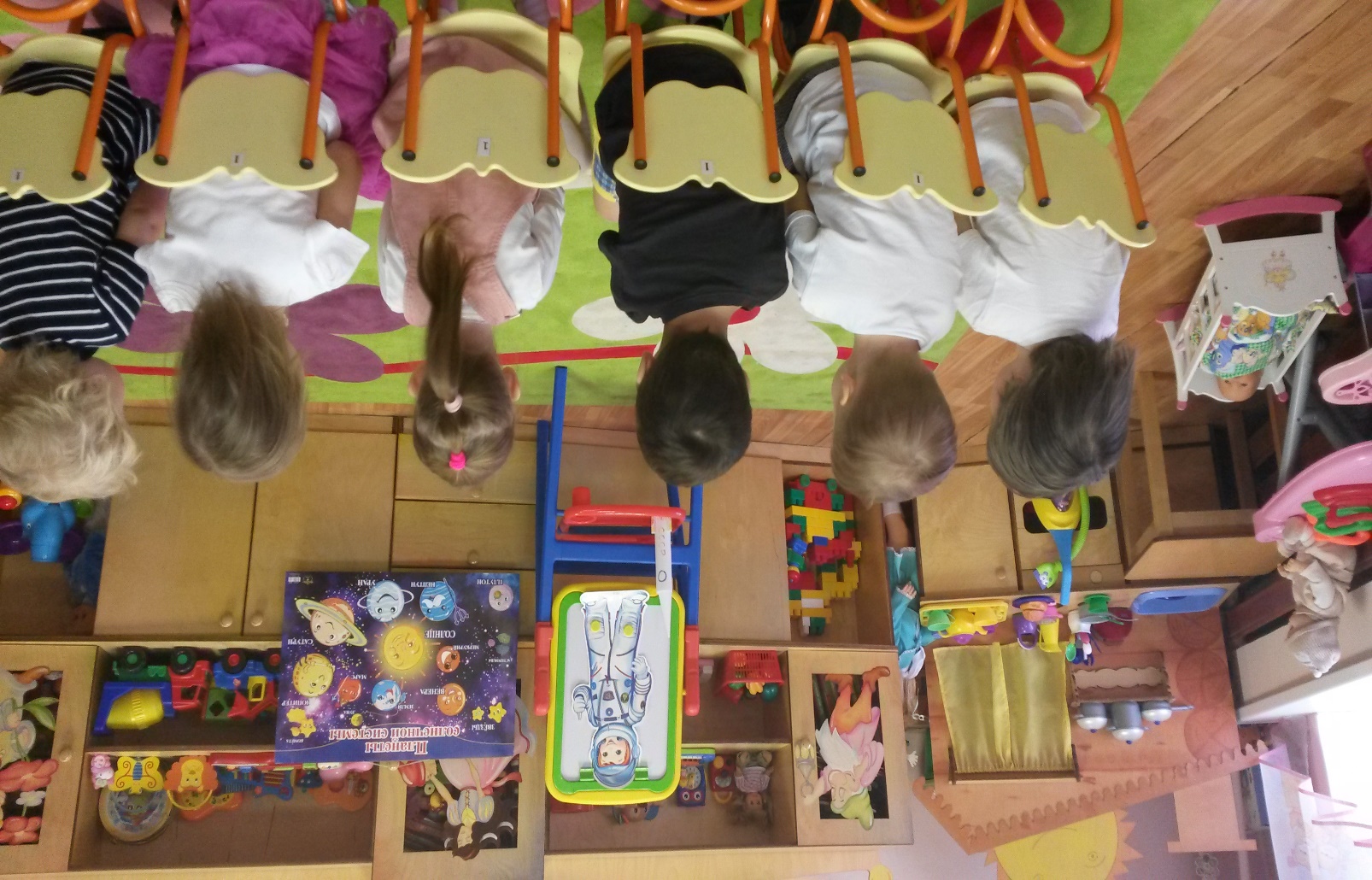 Беседа на тему «Солнце, Земля и другие планеты». Расширяем представление об окружающем мире (космос).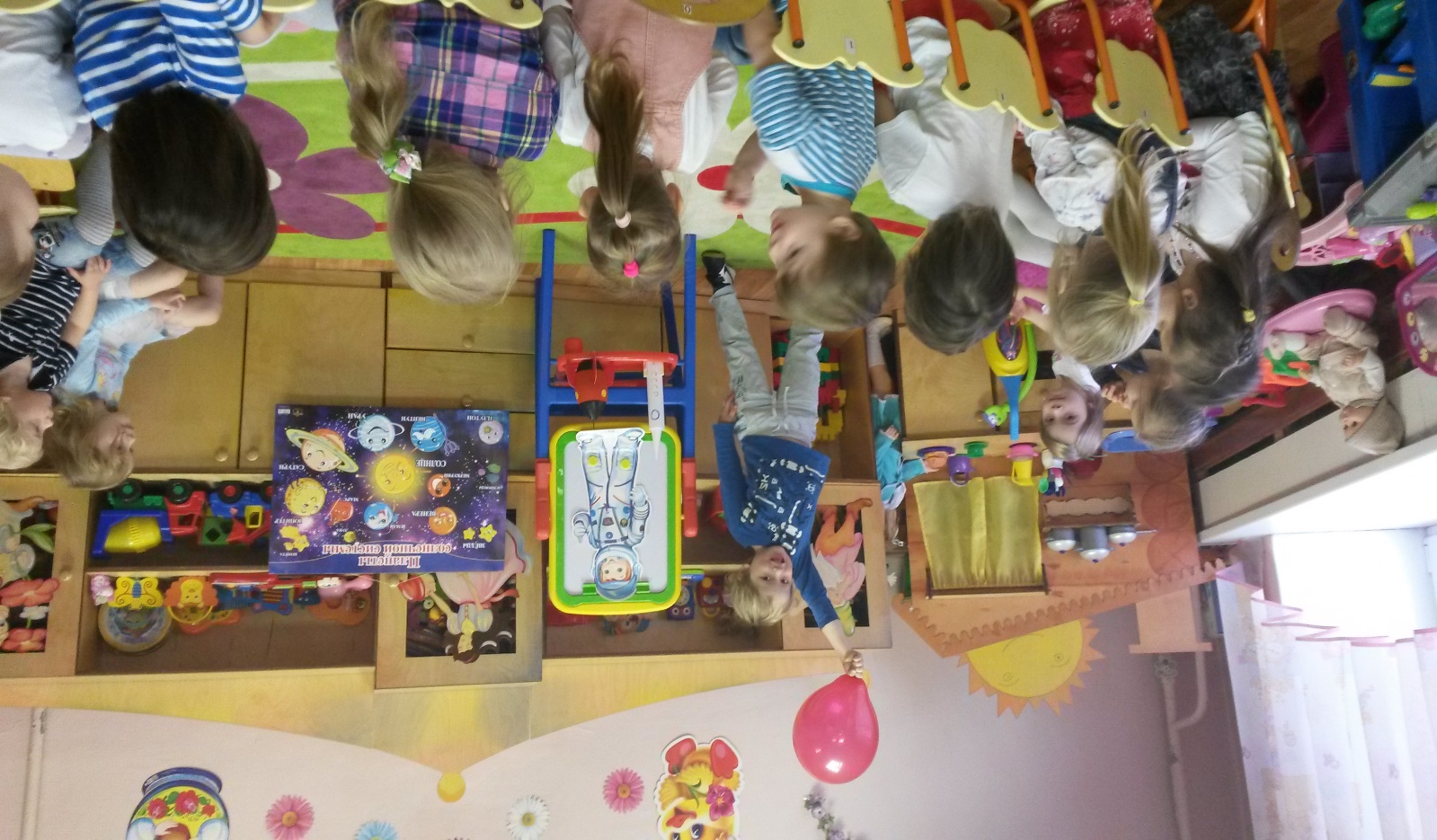 Опыт с воздухом. Смотрим, как летает ракета.	 Развиваем наглядно - действенное мышление.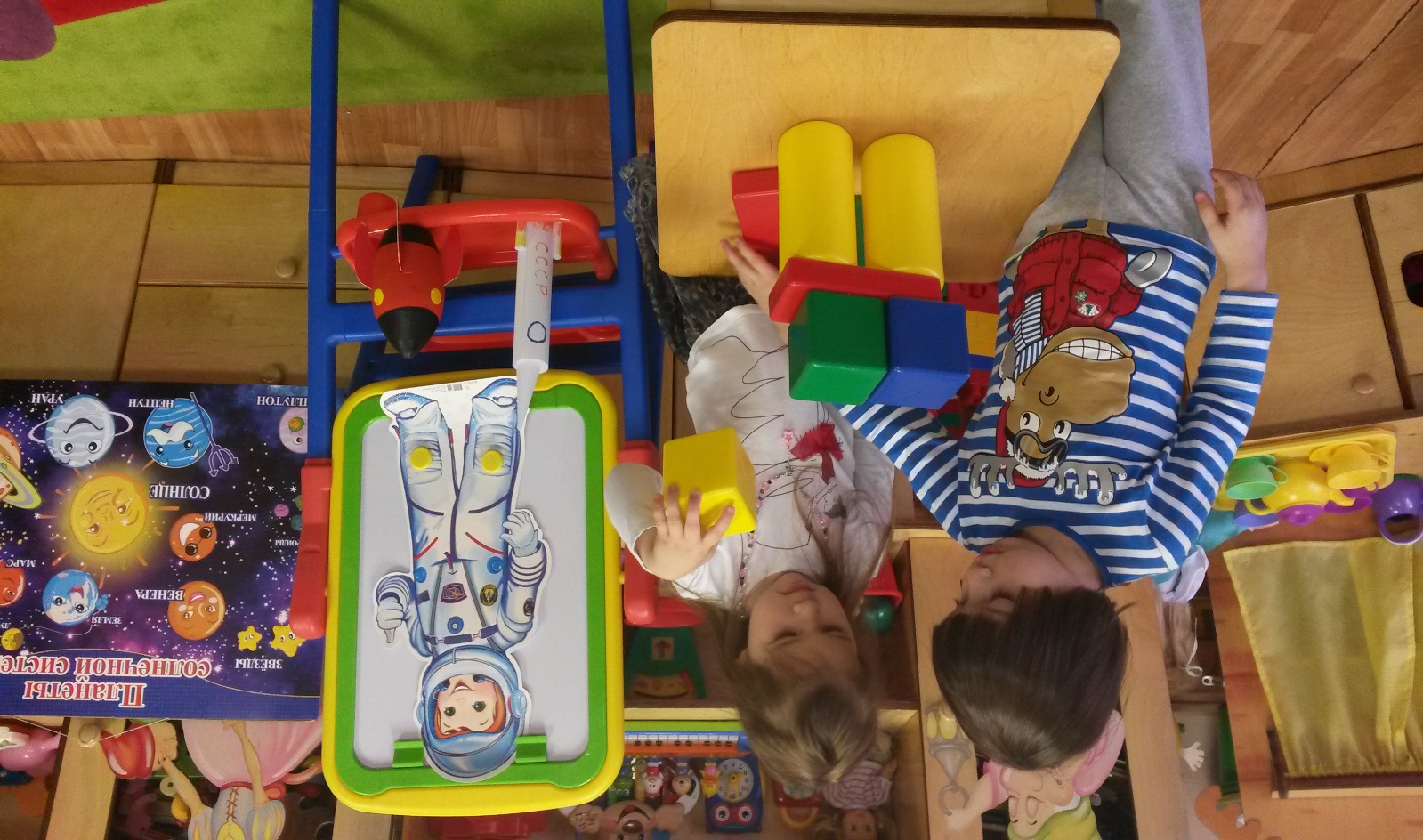 Конструирование «Строим ракету». Учимся быть внимательными и сообразительными.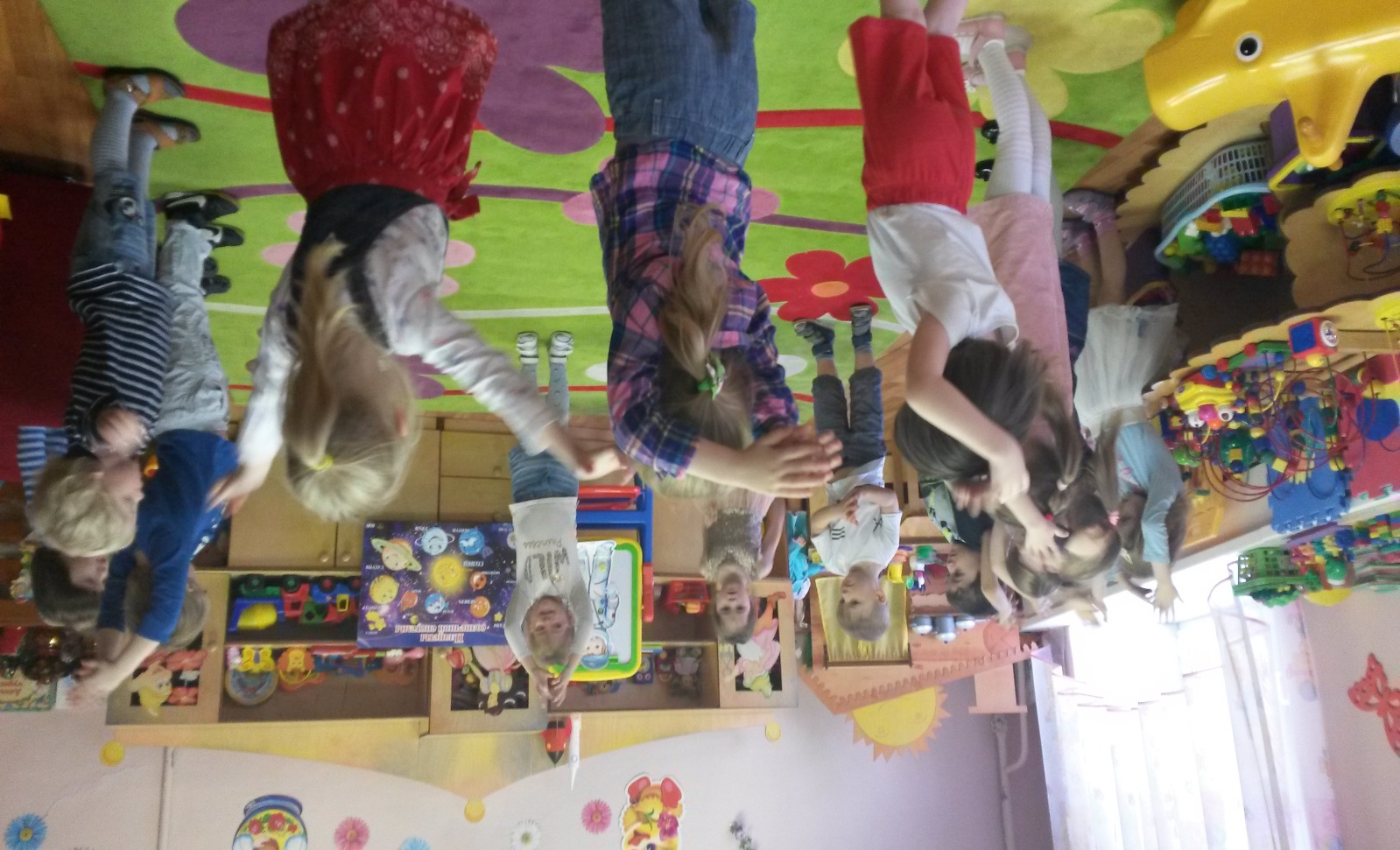 Физкультминутка «Мы летим в ракете». 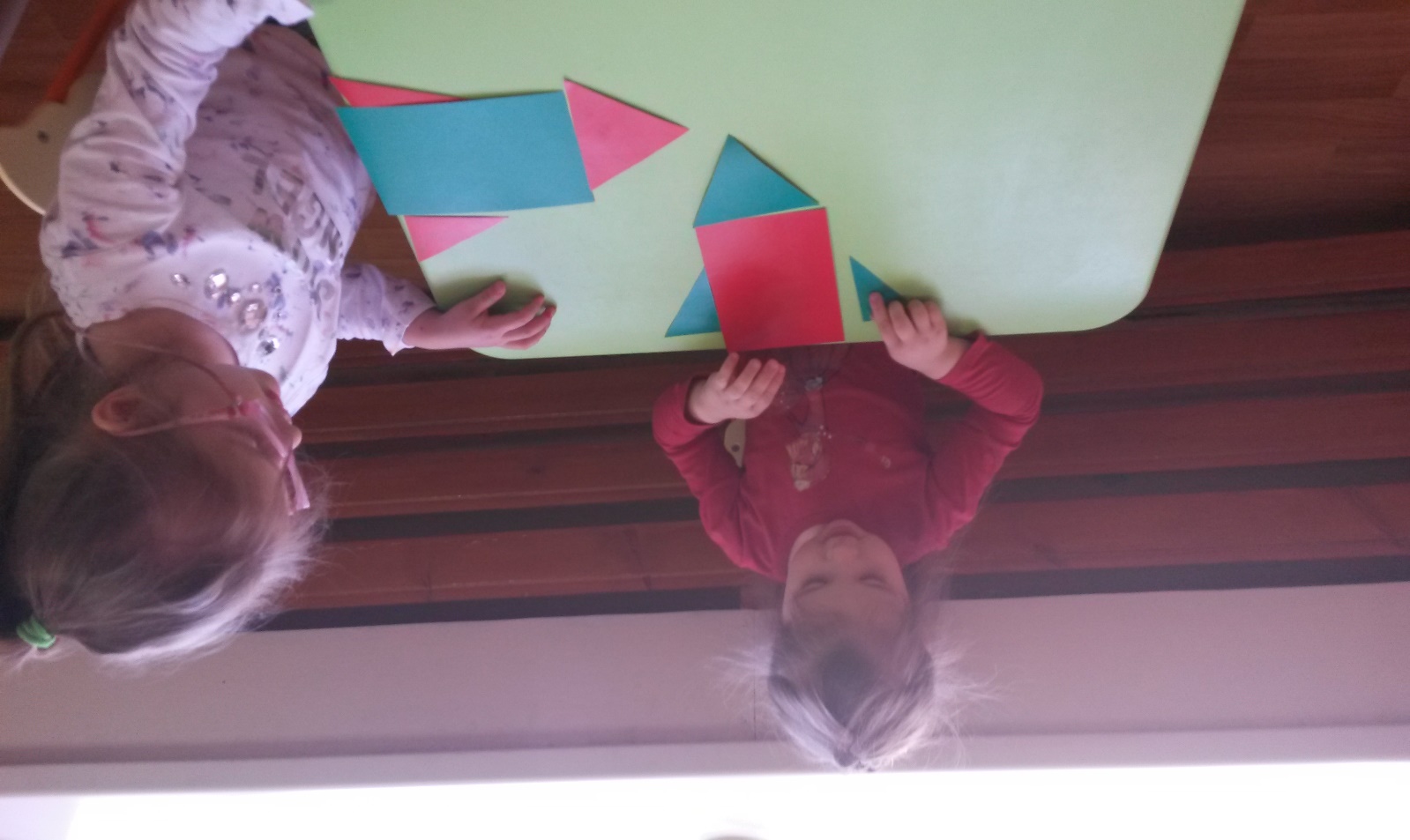 Дидактическая игра «Собери ракету». Учим детей создавать конструкцию ракеты из плоских геометрических фигур (прямоугольник, треугольник). Коллективная работа «Летят ракеты в космос». 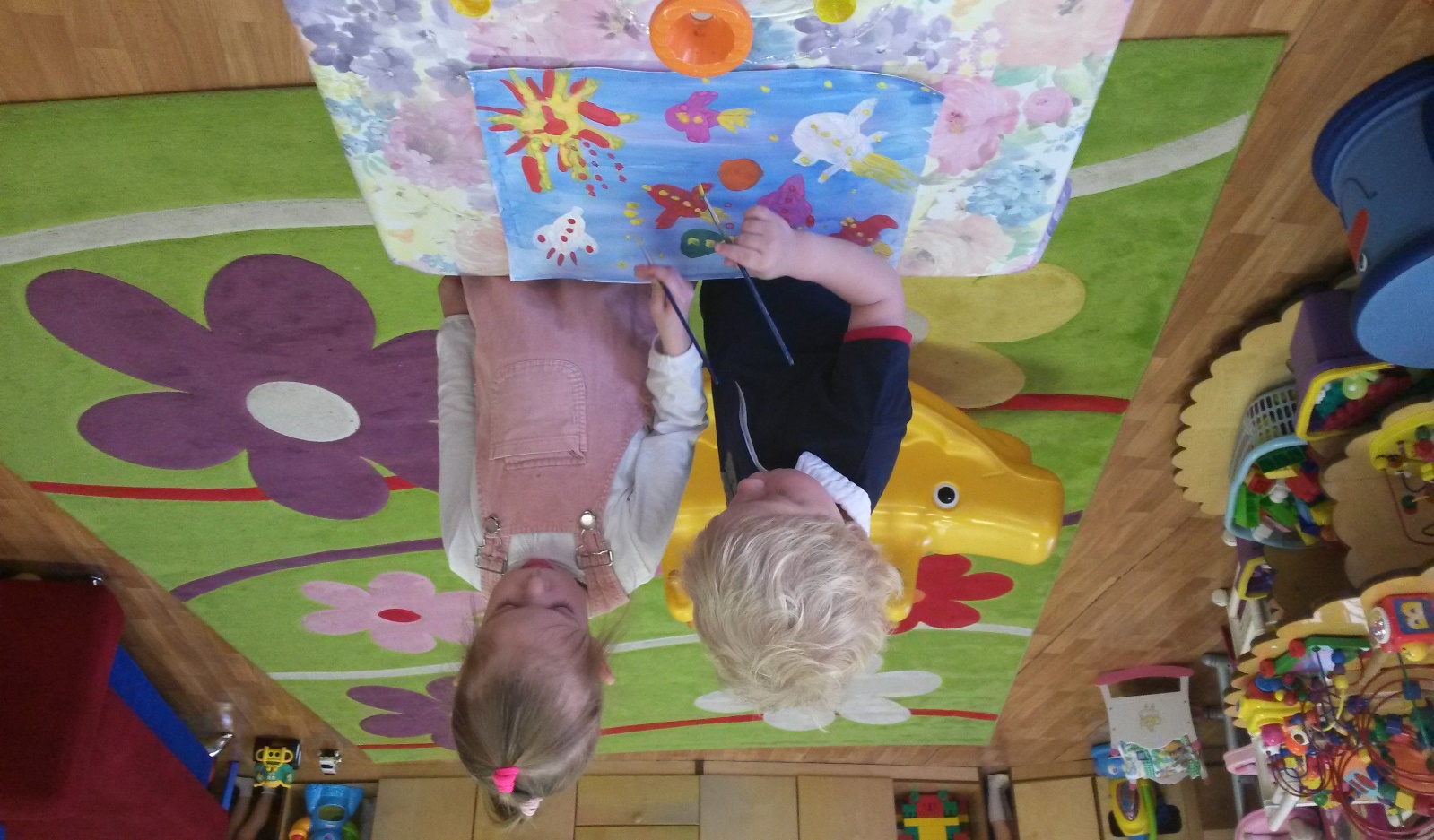                                               На корабле воздушном,                                              Космическом, послушном.                                              Мы обгоняем ветер,                                              Несемся на ракете.